Жиынтық бағалауға арналған әдістемелік ұсыныстарЖаратылыстану1-сыныпӘдістемелік ұсыныстар мұғалімге 1-сынып білім алушыларына «Жаратылыстану» пәні бойынша жиынтық бағалауды жоспарлау, ұйымдастыру және өткізуге көмек құралы ретінде құрастырылған. Әдістемелік ұсыныстар (қазақ тілінде білім беретін) бастауыш сыныптың (1-4-сыныптары) «Жаратылыстану» пәні бойынша оқу бағдарламасы (орта білім беру мазмұнын жаңарту аясындағы) мен оқу жоспарының негізінде дайындалған. 1-сыныпта жиынтық бағалау 3 және 4-тоқсандарда өткізіледі.Бөлім / ортақ тақырып бойынша жиынтық бағалаудың тапсырмалары мұғалімге білім алушылардың тоқсан бойынша жоспарланған оқу мақсаттарына жету деңгейін анықтауға мүмкіндік береді.Әдістемелік ұсыныстарда бөлім / ортақ тақырып бойынша жиынтық бағалауды өткізуге арналған бағалау критерийлері мен дескрипторлары бар тапсырмалар ұсынылған. Сондай-ақ, жинақта білім алушылардың оқу жетістіктерінің мүмкін деңгейлері (рубрикалар) сипатталған. Тапсырмалар мен рубрикалар ұсыныс түрінде берілген.Тоқсандық жиынтық бағалауды өткізу үшін спецификацияда тапсырма үлгілері мен балл қою кестесі ұсынылған. Спецификация стандартталған және оны тоқсандық жиынтық бағалауды өткізуде басшылыққа алу міндеттелген.Әдістемелік ұсыныстар бастауыш сынып мұғалімдеріне, мектеп әкімшілігіне, білім беру	бөлімінің	әдіскерлеріне,	критериалды	бағалау	бойынша	мектеп,	өңірлік үйлестірушілеріне және басқа да мүдделі тұлғаларға арналған.Әдістемелік ұсыныстарды дайындау барысында ресми интернет-сайттағы қолжетімді ресурстар (суреттер, фотосуреттер, мәтіндер, аудио және бейнематериалдар) қолданылды.2Мазмұны3-ТОҚСАН БОЙЫНША ЖИЫНТЫҚ БАҒАЛАУҒА АРНАЛҒАН ТАПСЫРМАЛАР....4 «Жер және ғарыш» бөлімі бойынша жиынтық бағалау............................................................4 «Табиғат физикасы» бөлімі бойынша жиынтық бағалау..........................................................7 3-тоқсан бойынша жиынтық бағалаудың спецификациясы ...................................................104-ТОҚСАН БОЙЫНША ЖИЫНТЫҚ БАҒАЛАУҒА АРНАЛҒАН ТАПСЫРМАЛАР..15 «Табиғат физикасы» бөлімі бойынша жиынтық бағалау........................................................15 4-тоқсан бойынша жиынтық бағалаудың спецификациясы ...................................................1833-ТОҚСАН БОЙЫНША ЖИЫНТЫҚ БАҒАЛАУҒА АРНАЛҒАН ТАПСЫРМАЛАР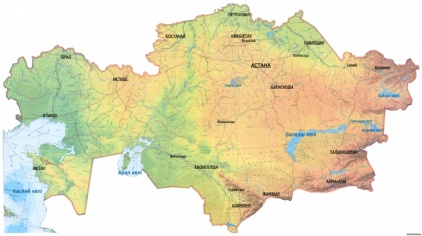 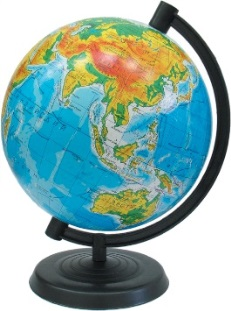 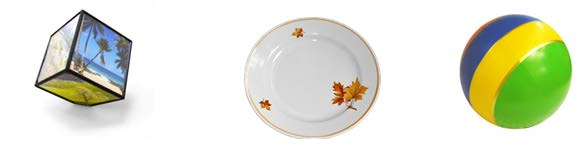 «Жер және ғарыш» бөлімі бойынша жиынтық бағалау («Саяхат» ортақ тақырыбы аясында)БөлімшеОқу мақсатыБағалау критерийіОйлау дағдыларының деңгейіОрындау уақыты4.1 Жер 4.2 Ғарыш4.3 Кеңістік және уақыт1.4.1.1 Жердің пішінін моделі негізінде анықтау1.4.2.2 Ғарышты зерттеуге арналған құрылғылар мен ұшу аппараттарын сипаттау1.4.3.2 Уақытты өлшеу құралдарын анықтауБілім алушы•	Жердің пішінін және жасанды моделін анықтайды •	Ғарышты зерттеу құрылғыларын анықтайды•	Уақытты өлшеу құралдарын анықтайдыБілу және түсіну Қолдану15 минутТапсырма1. Суреттен Жердің пішініне ұқсас затты тауып, белгіле ().2. Жердің жасанды моделін белгіле ().43. Суреттегі құралдарды не үшін пайдаланады? Жаз.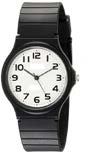 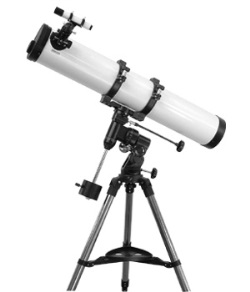 5«Табиғат физикасы» бөлімі бойынша жиынтық бағалау («Дәстүр және ауыз әдебиеті» ортақ тақырыбы аясында)БөлімшеОқу мақсатыБағалау критерийіОйлау дағдыларының деңгейіОрындау уақыты5.4 Жылу 5.5 Электр5.6 Магниттілік1.5.4.1 Жылыту құрылғыларын анықтау.1.5.5.1 Адамның күнделікті өміріндегі электр энергиясының маңызын түсіндіру1.5.6.1 Магниттік қасиеті бар денелерді анықтауБілім алушы•	Жылытуға арналған құралдарды көрсетеді•	 Адамның күнделікті өміріндегі электр қуатының маңызын анықтайды•	Магниттік қасиеті бар денелерді таңдайдыБілу және түсіну Қолдану15 минутТапсырма1. Жылытқыш құралдарды белгіле ().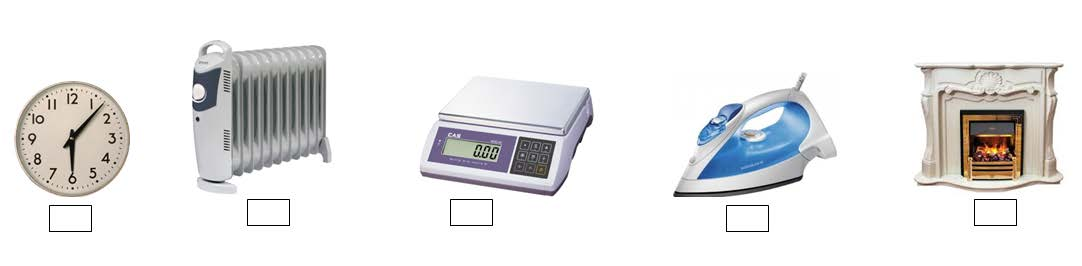 2. Сұраққа жауап бер. Екі жауап нұсқасын жаз.Үйде электр қуаты сөніп қалса, қандай жағдай болуы мүмкін?1. _____________________________________________________ _____________________________________________________2. _____________________________________________________ _____________________________________________________73. Магниттік қасиеті бар заттардың суретін қоршап сыз.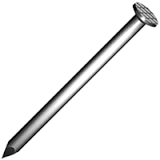 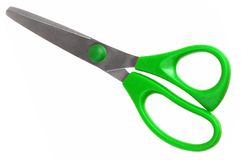 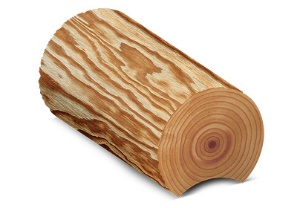 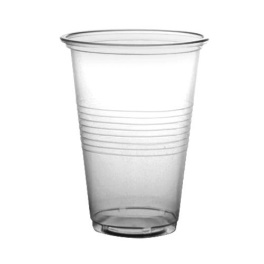 83-тоқсан бойынша жиынтық бағалаудың спецификациясы1. Тоқсан бойынша жиынтық бағалаудың мақсатыТоқсан бойынша жиынтық бағалау білім беру мазмұнын жаңарту аясындағы оқу бағдарламасының мазмұнына сәйкес білім алушылардың	оқу мақсаттарына жеткендігін тексеруге және тоқсан барысында меңгерген білім, білік және дағдыларын анықтауға бағытталған.Спецификация 1-сыныпта	«Жаратылыстану» пәні бойынша тоқсандық	жиынтық бағалаудың мазмұны мен өткізу рәсімін сипаттайды.2. Тоқсан бойынша жиынтық бағалаудың мазмұнын анықтайтын құжаттар«Жаратылыстану» пәні бойынша (орта білім беру мазмұнын жаңарту аясындағы) бастауыш мектепке арналған оқу бағдарламасы (1 - 4-сыныптар).3. 3-тоқсан бойынша жиынтық бағалауға шолу3.1 Ұзақтығы - 40 минут Балл саны - 123.2 Жиынтық бағалаудың құрылымыТоқсан бойынша жиынтық бағалауда әр түрлі тапсырмалар: көп таңдауы бар сұрақтар, қысқа немесе толық жауапты қажет ететін сұрақтар қолданылады.Берілген нұсқа көп таңдауы бар және қысқа жауапты қажет ететін сұрақтарды қамтитын 7 тапсырмадан тұрады.Көп таңдауы бар сұрақтарда білім алушы ұсынылған жауап нұсқаларынан дұрысын таңдайды.Қысқа жауапты қажет ететін сұрақтарға білім алушы есептелген мәні, сөздер немесе қысқа сөйлемдер түрінде жауап береді.Тапсырма бірнеше құрылымдық бөліктерден немесе сұрақтардан тұруы мүмкін.104. Тапсырма үлгілері және балл қою кестесі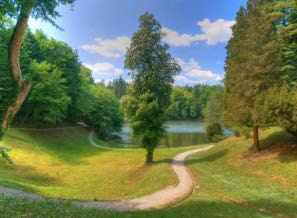 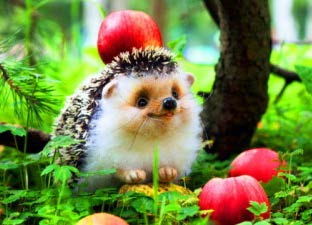 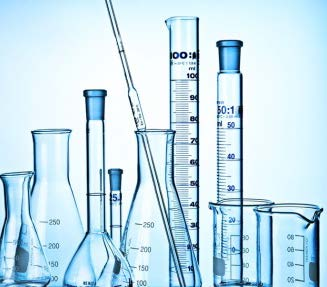 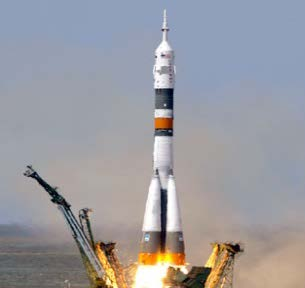 «Жаратылыстану» пәнінен 3-тоқсанға арналған жиынтық бағалаудың тапсырмалары1. Астрономия ғылымын сипаттайтын суретті анықта.A)	B)	C)	D)[1]2. Суретте бейнеленген ұшу аппараты қалай аталады? Жауабын жаз.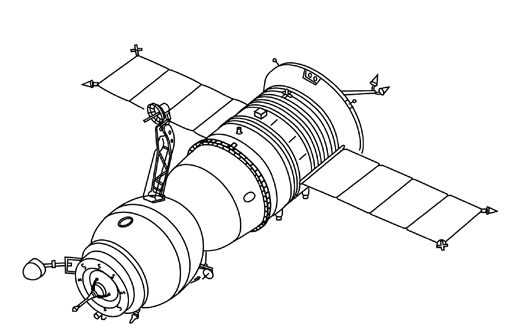 Жауабы: _________________________________________[1] 3. Жер ғаламшарының пішінін анықта.A) сопақ B) жазықC) шар тәріздес D) төртбұрышты[1] 4. Дұрыс жауабын таңда. Глобус – бұл ....A) Жердің картасы B) Жердің сызбасыC) Жердің даму кестесіD) Жердің жасанды моделі[1] 5. Уақытты өлшеу үшін не қолданылады?A) таразы B) сағат C) глобус D) сызғыш[1]126. Жылытқыш құралды тауып, белгіле ().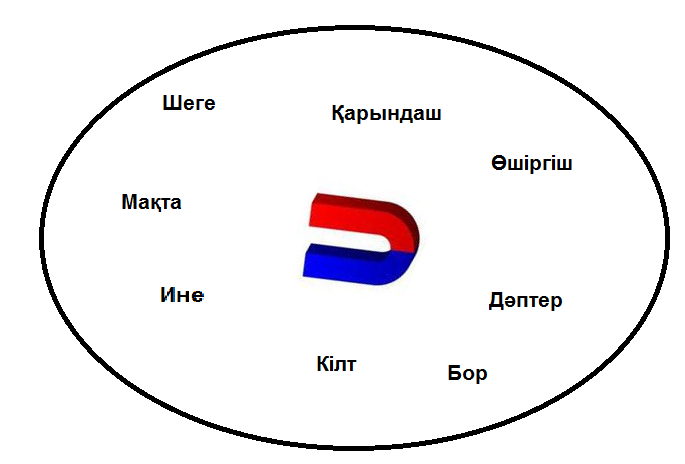 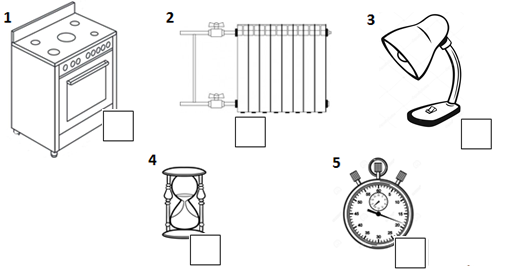 Тағы қандай жылытқыш құралды білесің? _______________________________________[2]7. Қандай заттардың магниттік қасиеті ЖОҚ? Сыз.[5]Балл қою кестесі135. Тоқсан бойынша жиынтық бағалауды өткізу ережелеріТоқсан бойынша жиынтық бағалау кезінде кабинетіңіздегі көмек ретінде қолдануға мүмкін болатын кез келген көрнекі құралдарды (диаграммалар, кестелер, постерлер, плакаттар немесе карталарды) жауып қойған дұрыс.Тоқсан бойынша жиынтық бағалау басталмас бұрын алғашқы бетінде жазылған нұсқау оқылып, білім алушыларға жұмыстың орындалу ұзақтығы хабарланады. Білім алушыларға жұмыс барысында бір-бірімен сөйлесулеріне болмайтындығы ескертіледі. Нұсқаулықпен таныстырып болғаннан кейін білім алушыларға тоқсан бойынша жиынтық бағалау басталғанға дейін түсінбеген сұрақтарын қоюға болатындығы туралы айтылады.Білім алушылардың жұмысты өздігінен орындап жатқандығына, жұмысты орындау барысында көмек беретін қосымша ресурстарды, мысалы: сөздіктер немесе калькуляторлар (спецификацияда	рұқсат	берілген	жағдайлардан	басқа	уақытта)	пайдалануларына мүмкіндіктерінің жоқ екендігіне көз жеткізіледі. Олардың жұмыс уақытында бір-біріне көмектесулеріне, көшіріп алуларына және сөйлесулеріне болмайтындығы ескертіледі.Білім алушыларға дұрыс емес жауапты өшіргішпен өшірудің орнына, қарындашпен сызып қою ұсынылады.Жұмыс барысында нұсқаулыққа немесе жұмыстың ұзақтығына қатысты білім алушылар тарапынан қойылған сұрақтарға жауап беруге болады. Жекелеген білім алушыларға көмек беруге негізделген кез келген ақпаратты оқуға, айтуға, өзгертіп айтуға немесе көрсетуге тыйым салынады.Тоқсандық жиынтық бағалаудың аяқталуына 5 минут уақыт қалғандығын үнемі хабарлап отыру қажет.Тоқсандық жиынтық бағалау аяқталғаннан кейін білім алушылардан жұмыстарын тоқтатып, қалам/қарындаштарын партаның үстіне қоюларын өтіну керек.6. Модерация және балл қоюБарлық мұғалімдер балл қою кестесінің бірдей нұсқасын қолданады. Модерация үдерісінде бірыңғай балл қою кестесінен ауытқушылықты болдырмау үшін жұмыс үлгілерін балл қою кестесіне сәйкес тексеру қажет.144-ТОҚСАН БОЙЫНША ЖИЫНТЫҚ БАҒАЛАУҒА АРНАЛҒАН ТАПСЫРМАЛАР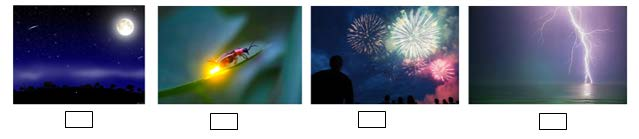 «Табиғат физикасы» бөлімі бойынша жиынтық бағалау («Тағам және сусындар» ортақ тақырыбы аясында)БөлімшеОқу мақсатыБағалау критерийіОйлау дағдыларының деңгейіОрындау уақыты5.2 Жарық 5.3 Дыбыс1.5.2.2 Жарықтың табиғи және жасанды көздерін ажырату 1.5.3.2 Дыбыстың табиғи және жасанды көздерін ажыратуБілім алушы•	Табиғи және жасанды жарық көздерін таниды•	Табиғи және жасанды дыбыс көздерін ажыратадыБілу және түсіну Қолдану15 минутТапсырма1.Табиғи жарық көзі бейнеленген суретті белгіле ().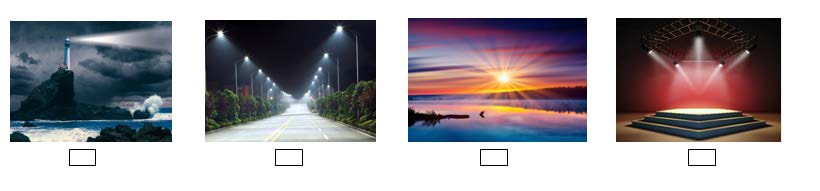 2. Жасанды жарық көзі бейнеленген суретті белгіле ().3. Берілген дыбыстар қай дыбыс көзіне жатады? Сәйкестендір.құстың сайрауы қоңыраудың үні баланың күлкісі жаңбырдың сыбдыры балғаның дыбысытелефонның шылдырытабиғи дыбыс көздері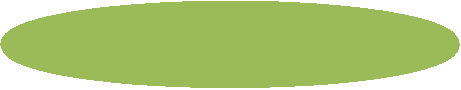 жасанды дыбыс көздері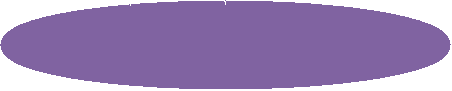 15164-тоқсан бойынша жиынтық бағалаудың спецификациясы1. Тоқсан бойынша жиынтық бағалаудың мақсатыТоқсан бойынша жиынтық бағалау білім беру мазмұнын жаңарту аясындағы оқу бағдарламасының мазмұнына сәйкес білім алушылардың оқу мақсаттарына жеткендігін тексеруге және тоқсан барысында меңгерген білім, білік және дағдыларын анықтауға бағытталған.Спецификация 1-сыныпта «Жаратылыстану» пәні бойынша тоқсандық	жиынтық бағалаудың мазмұны мен өткізу рәсімін сипаттайды.2. Тоқсан бойынша жиынтық бағалаудың мазмұнын анықтайтын құжаттар«Жаратылыстану» пәні бойынша (орта білім беру мазмұнын жаңарту аясындағы) бастауыш мектепке арналған оқу бағдарламасы (1 - 4-сыныптар).3. 4-тоқсан бойынша жиынтық бағалауға шолу3.1 Ұзақтығы - 40 минут Балл саны - 123.2 Жиынтық бағалаудың құрылымыТоқсан бойынша жиынтық бағалауда әр түрлі тапсырмалар: көп жауапты таңдауы бар сұрақтар, қысқа немесе толық жауапты қажет ететін сұрақтар қолданылады.Берілген нұсқа көп таңдауы бар және қысқа немесе толық жауапты қажет ететін сұрақтарды қамтитын 5 тапсырмадан тұрады.Көп таңдауы бар сұрақтарда білім алушы ұсынылған жауап нұсқаларынан дұрысын таңдайды.Қысқа жауапты қажет ететін сұрақтарға білім алушы есептелген мәні, сөздер немесе қысқа сөйлемдер түрінде жауап береді.Толық жауапты қажет ететін сұрақтарда білім алушыдан максималды балл жинау үшін тапсырманың шешімін таңдай алу және қолдана алу қабілеті бағаланады.Тапсырма бірнеше құрылымдық бөліктерден немесе сұрақтардан тұруы мүмкін.184. Тапсырма үлгілері және балл қою кестесі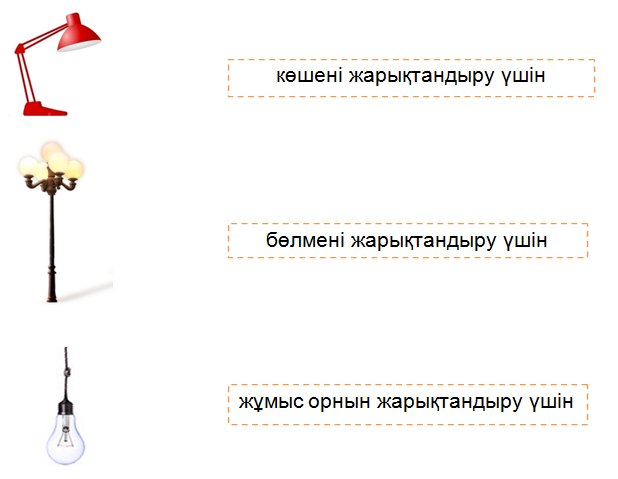 «Жаратылыстану» пәнінен 4-тоқсанға арналған жиынтық бағалаудың тапсырмалары1.	Табиғи және жасанды жарық көздерінің суретін сал.Жасанды жарық көзі	Табиғи жарық көзі[2]2. Жарық туралы берілген сөйлемдерді аяқта.1) Жарықты ұстау мүмкін емес. Оны ____________________ мүмкін.[1] 2) Жарық түспейтін жер үнемі ____________________ болады.[1]3. Суреттегі заттар мен сөз тіркестерін сәйкестендір.[3]20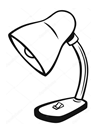 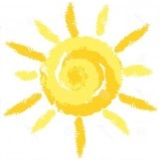 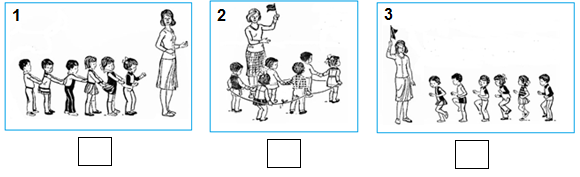 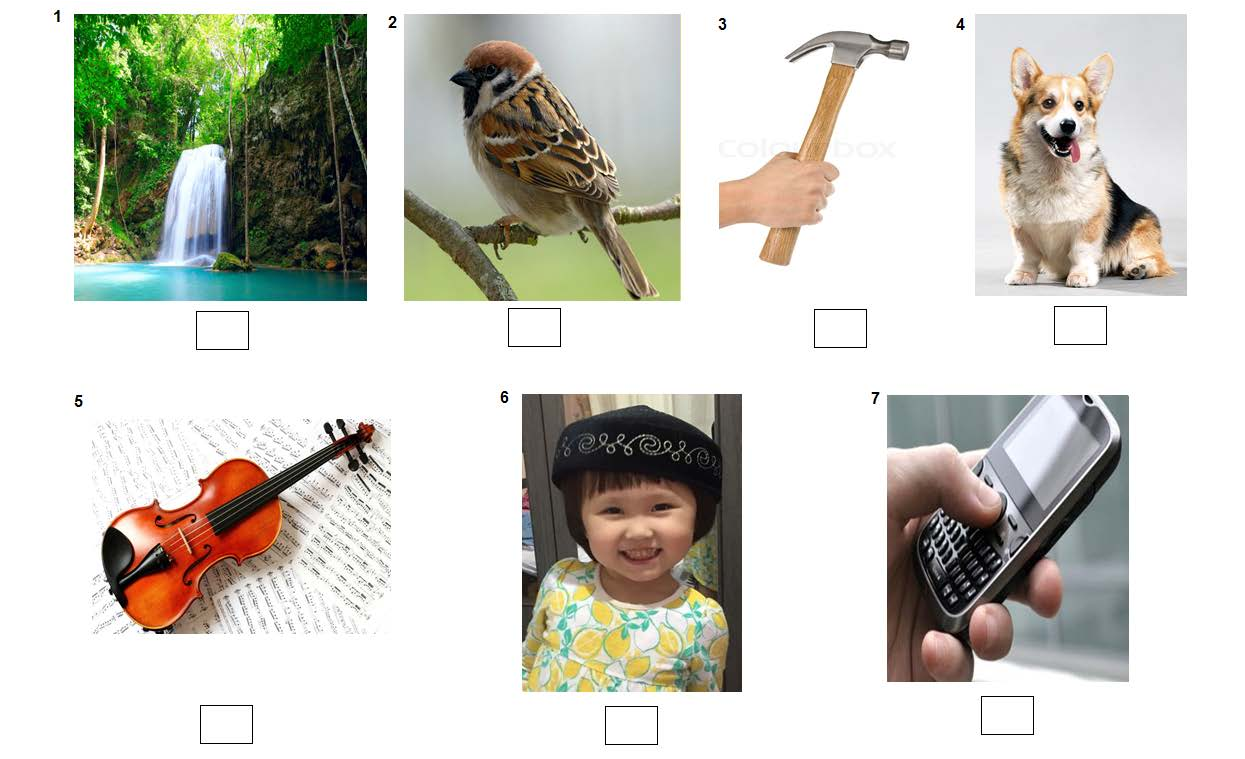 4. Табиғи дыбыс көздерін белгіле ().[4]5. Қай суретте мұғалімнің сөзі балалардың бәріне жақсы естіледі? Белгіле ().[1]Балл қою кестесі21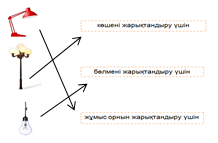 5. Тоқсан бойынша жиынтық бағалауды өткізу ережелеріТоқсан бойынша жиынтық бағалау кезінде кабинетіңіздегі көмек ретінде қолдануға мүмкін болатын кез келген көрнекі құралдарды (диаграммалар, кестелер, постерлер, плакаттар немесе карталарды) жауып қойған дұрыс.Тоқсан бойынша жиынтық бағалау басталмас бұрын алғашқы бетінде жазылған нұсқау оқылып, білім алушыларға жұмыстың орындалу ұзақтығы хабарланады. Білім алушыларға жұмыс барысында бір-бірімен сөйлесулеріне болмайтындығы ескертіледі. Нұсқаулықпен таныстырып болғаннан кейін білім алушыларға тоқсан бойынша жиынтық бағалау басталғанға дейін түсінбеген сұрақтарын қоюға болатындығы туралы айтылады.Білім алушылардың жұмысты өздігінен орындап жатқандығына, жұмысты орындау барысында көмек беретін қосымша ресурстарды, мысалы: сөздіктер немесе калькуляторлар (спецификацияда	рұқсат	берілген	жағдайлардан	басқа	уақытта)	пайдалануларына мүмкіндіктерінің жоқ екендігіне көз жеткізіледі. Олардың жұмыс уақытында бір-біріне көмектесулеріне, көшіріп алуларына және сөйлесулеріне болмайтындығы ескертіледі.Білім алушыларға дұрыс емес жауапты өшіргішпен өшірудің орнына, қарындашпен сызып қою ұсынылады.Жұмыс барысында нұсқаулыққа немесе жұмыстың ұзақтығына қатысты білім алушылар тарапынан қойылған сұрақтарға жауап беруге болады. Жекелеген білім алушыларға көмек беруге негізделген кез келген ақпаратты оқуға, айтуға, өзгертіп айтуға немесе көрсетуге тыйым салынады.Тоқсандық жиынтық бағалаудың аяқталуына 5 минут уақыт қалғандығын үнемі хабарлап отыру қажет.Тоқсандық жиынтық бағалау аяқталғаннан кейін білім алушылардан жұмыстарын тоқтатып, қалам/қарындаштарын партаның үстіне қоюларын өтіну керек.6. Модерация және балл қоюБарлық мұғалімдер балл қою кестесінің бірдей нұсқасын қолданады. Модерация үдерісінде бірыңғай балл қою кестесінен ауытқушылықты болдырмау үшін жұмыс үлгілерін балл қою кестесіне сәйкес тексеру қажет.22Бағалау критерийіТапсырма №ДескрипторБаллБағалау критерийіТапсырма №Білім алушыБаллЖердің пішінін және жасанды моделін анықтайды1Жердің пішініне ұқсас затты анықтайды;1Жердің пішінін және жасанды моделін анықтайды2Жердің жасанды моделін анықтайды;1Ғарышты зерттеу құрылғыларын анықтайды3телескоптың қолданылу мақсатын жазады;1Уақытты өлшеу құралдарын анықтайды3сағаттың қолданылу мақсатын жазады.1БарлығыБарлығыБарлығы4Бағалау критерийіТапсырмаДескрипторБаллБағалау критерийі№Білім алушыБаллЖылытуға арналған құралдарды көрсетеді1жылу беретін бірінші құралды белгілейді (жылытқыш);1Жылытуға арналған құралдарды көрсетедіжылу беретін екінші құралды белгілейді (алауошақ);1Адамның күнделікті өміріндегі электр қуатының маңызын анықтайды2электр қуаты сөніп қалған жағдайдың салдарына бір мысал келтіреді;1Адамның күнделікті өміріндегі электр қуатының маңызын анықтайдыэлектр қуаты сөніп қалған жағдайдың салдарына екінші мысал келтіреді;1Магниттік қасиеті бар денелерді таңдайды3магниттік қасиеті бар бірінші затты қоршап сызады (шеге);1Магниттік қасиеті бар денелерді таңдайды3магниттік қасиеті бар екінші затты қоршап сызады (қайшы).1БарлығыБарлығыБарлығы6№ЖауапБаллҚосымша ақпарат1В12Спутник / жер серігі13C14D15В16216Пеш, алауошақ1Кез келген жылытқыш құралдың атауы қабылданады.7Қарындаш17Өшіргіш17Дәптер17Бор17Мақта1БарлығыБарлығы12Бағалау критерийіТапсырма №ДескрипторБаллБағалау критерийіТапсырма №Білім алушыБаллТабиғи	және жасанды         жарық көздерін таниды1табиғи жарық көзін белгілейді;1Табиғи	және жасанды         жарық көздерін таниды2жасанды жарық көзін белгілейді;1Табиғи	және жасанды         дыбыс көздерін ажыратады3құстың	сайрауын	табиғи	дыбыс көзімен сәйкестендіреді;1Табиғи	және жасанды         дыбыс көздерін ажыратады3қоңыраудың үнін жасанды	дыбыс көзімен сәйкестендіреді;1Табиғи	және жасанды         дыбыс көздерін ажыратады3баланың	күлкісін	табиғи	дыбыс көзімен сәйкестендіреді;1Табиғи	және жасанды         дыбыс көздерін ажыратады3жаңбырдың сыбдырын табиғи дыбыс көзімен сәйкестендіреді;1Табиғи	және жасанды         дыбыс көздерін ажыратады3балғаның дыбысын жасанды дыбыс көзімен сәйкестендіреді;1Табиғи	және жасанды         дыбыс көздерін ажыратады3телефонның	шылдырын	жасанды дыбыс көзімен сәйкестендіреді.1БарлығыБарлығыБарлығы8